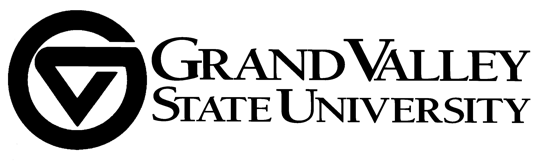                                   Faculty Personnel Policy CommitteeSeptember 8, 2021Online					           3:30-5:00						Agenda1.  Introductions2.  Approval of agenda (pg. 1)3.  Charges for this year (pg. 2)4.  Chair’s report5.  Two pilots	A.  Peer review	B.  LIFT scores (pg. 4)